Nature电子期刊通过CARSI访问流程使用非校园网IP访问Nature电子期刊时，点击如下网址：https://sp.nature.com/saml/login?idp=https%3A%2F%2Fidp2.tongji.edu.cn%2Fidp%2Fshibboleth&targetUrl=http%3A%2F%2Fnature.com在如下统一认证界面中，输入账号及密码，点击登录，待页面跳转回Nature主页后即正常访问。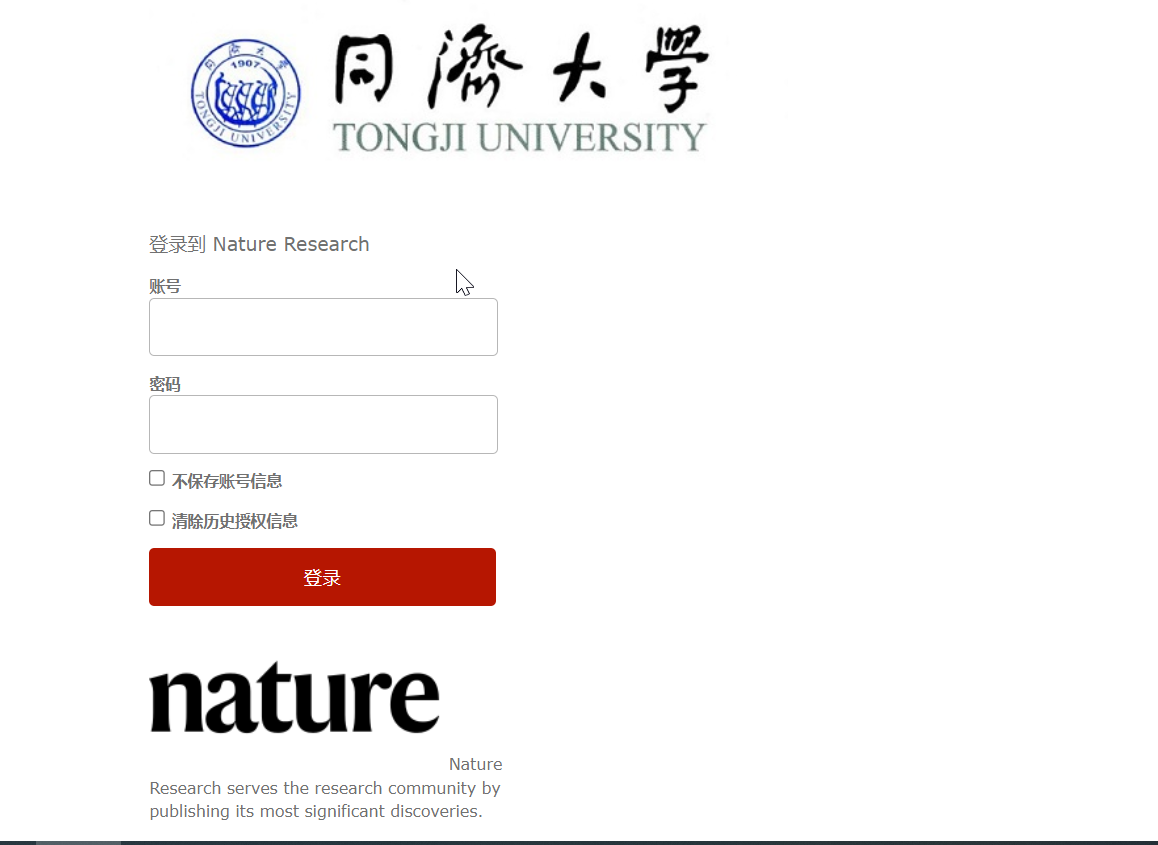 